CH41									Scheda creata il 18 maggio 2023Descrizione storico-bibliograficaLa *camerata : numero unico per l'inaugurazione dell'Università di Firenze. – 1924. - Firenze : Tip. C. Ruffilli, [1924]. – 1 volume ; 4. - CUBI 113422. - BNI 1925 468. - CFI0433009Soggetto: Firenze – Università – 1924Firenze, Stab. Grafico Ruffilli, 1924. In 4, pp. 32-(8), br., cop. fig. di P. Bernardini. Questo "Numero Unico" contiene scritti di Del Lungo, Papini, Pancrazi, Saba, Giuliotti, Cecchi, Prezzolini, Pea, Cicognani, Calamandrei, ecc.https://www.maremagnum.com/it/libri-moderni/la-camerata-per-l-inaugurazione-dell-universita-di-firenze/168518333/Saba ha pubblicato propri testi: (contiene Girotondo, a p. 9).https://lombardiarchivi.servizirl.it/groups/UniPV_CentroManoscritti/fonds/73843Il *camerata : bollettino dei graduati della 95 legione AGF. - Anno 1, n. 1 (15 marzo 1934)-    . - Fiume : Ufficio stampa e propaganda del Comitato provinciale dell'ONB di Fiume, 1934-1935. – 2 volumi ; 4. ((Bimestrale. - CUBI 113416. - BNI 1934-7104. - CFI0349355Soggetto: Fascismo – Fiume – 1934-1935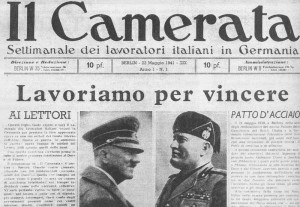 Il *camerata : settimanale dei lavoratori italiani in Germania. - Anno 1, n. 1 (22 maggio 1941)-anno 4, n. 43 (13 ottobre 1944)    . - Berlino : [s.n., 1941-1944]. – 4 volumi. ((Poi bimensile. - BVE0279137Nel 1944 assorbe: La *voce della patria [R846]Soggetto: Lavoratori italiani – Germania – 1941-1944Soldati del Lavoro (prima parte) I volontari italiani sul “Fronte del Lavoro ” tedesco (1939-1943).In seno a questo fervore dello scambio culturale italo-tedesco e delle iniziative di sostegno articolato agli italiani nella terra di Goethe, si provvide a pubblicare solo per loro un giornale tutto italiano, “Il Camerata”. Si stampava nella Friedridistrasse 194 a Berlino, ed era diretto da Mario Franchini, corrispondente del “Giornale d’Italia”. Il primo numero uscì in circa 20.000 copie il 22 maggio 1941, orsono sessanta anni esatti. Nelle intenzioni della redazione, “Il Camerata” doveva essere “un ponte spirituale – ancorché in Germania – tutto costruito all’italiana”. “Sarà appoggiato” – scriveva Franchini – “dalle Confederazioni dei lavoratori e dall’attenzione tanto feconda sia del capo del Fronte del Lavoro, Dottor Ley, che dal Ministro dell’Agricoltura Dottor Walther Darre”. Al cameratismo del fronte militare sorto dalla comune lotta, veniva ora a corrispondere il cameratismo del fronte interno. Il Ministro del Reich per la Stampa e la Propaganda, Goebbels, così salutò l’uscita del settimanale: “Il Camerata, che appare per la prima volta in occasione del secondo annuale della firma del Patto d’Acciaio, deve servire il grande compito comune di rendere sempre più saldo il cameratismo tra due popoli riuniti”. Il giornale ebbe solo un paio di anni di vita a causa della piega presa dalle vicende belliche che portarono al drammatico epilogo che sappiamo. http://thule-italia.com/wordpress/2012/10/12/soldati-del-lavoro-prima-parte/Il *camerata : bollettino quindicinale del fascio di combattimento di Paola. - Anno 1, n. 1 (15 agosto 1941)-    . - Paola : Tip. Esposito, 1941-1942. – 2 volumi ; 4. - CUBI 113417. - BNI 1943-6959. - CFI0349356Soggetto: Fascismo – Paola – 1941-1942Il *camerata : quindicinale del fascio di Avezzano. - Anno 1, n. 1 (6 settembre 1941)-    . - Roma : Tip. V. Ferri, 1941. – 1 volume ; 4. - CUBI 113423. - BNI 1942-7514. - CFI0349358Soggetto: Fascismo – Avezzano – 1941*Camerata : dedicato alla fraternità d'arme italo-germanica nella ricorrenza del 55. genetliaco del fuhrer / a cura della Federazione fascista repubblicana di Savona. – N. unico (20 aprile 1944). Savona : Soc. Ed. Gazzetta di Savona, 1944. – 1 volume : ill. ; folio. - BNI 1944-2164. - CFI0433008Titolo parallelo: *Kameraden